PENERAPAN MEDIA AUDIO VISUAL TERHADAP MINAT BELAJAR SISWA DALAM PEMBELAJARAN BAHASA INDONESIA KELAS IV MIS CENDIKIA INSANI ALWASHLIYAH SUKAMANDI HULUSKRIPSI
oleh:
SITI KUMALA WARDHANI
NPM.171434188
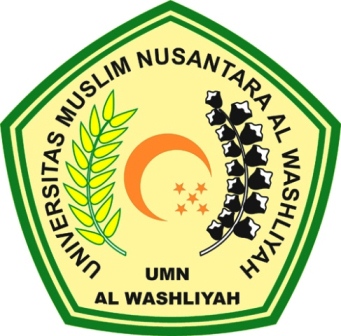 FAKULTAS KEGURUAN DAN ILMU PENDIDIKANUNIVERSITAS MUSLIM NUSANTARA AL-WASHLIYAH 
MEDAN 
2021